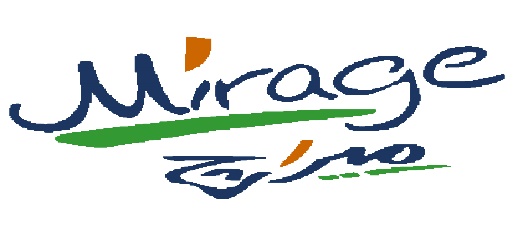 منيو دي لوكس (عرض الشتاء)المشروباتمياة معدنية – مياة غازية – شربات( ورد-مانجو)المخبوزاتتشكيلة متنوعة من المخبوزات الفرنسية والمقرمشات   تشكيلة من السلاطات الفاخرةطحينة – غنوج – خضراء – بنجر – مخللات مشكلةالنشوياتارز خلطة كبد ومكسراتمحاشي مشكلة ( فلفل-كوسة – بذنجان – ورق عنب )الطبق الرئيسي¼ فراخ روستو بالاعشاب والزيتونمشويات مشكلة (2كفتة / قطعه استيك / قطعه كبدة )الحلوتشكيلة متنوعه من الحلويات الشرقية والغربيةالسعر 260 جنية للفردالاسعار شاملة قيمة الضريبة المضافة والخدمةمنيو سوبــريـــــممشروباتمياة معدنية – مياة غازية – شاربات ( ورد – مانجو)المخبوزاتتشكيلة متنوعه من المخبوزات الفرنسية والمقرمشاتتشكيلة من السلاطات الفاخرةطحينة/غنوج/خضراء/بنجر/مخلل/بطاطس بالبقدونس/سلاطة الذرة مع الفلفل الالوانالنشوياتمكرونة فرن باللحم المفروم - ارز خلطة بالكبد والمكسراتالطبق الرئيسيشرائح التلبيانكو الروستو مع صوص الماديرمشويات مشكلة (2 قطعه كفتة/قطعه كباب/قطعه شيش طاووق/قطعه ستيك )الحلوام على بالمكسرات والزبيبتشكيلة فاخرة من الحلويات الشرقية والجاتوة السواريةالسعر 300 جنية للفردالاسعار شاملة قيمة الضريبة المضافة والخدمةمنــيو ريـنـسانسالمشروباتمياة معدنية – مياة غازية – شربات(مانجو – ورد)المخبوزاتتشكيلة متنوعه من المخبوزات الفرنسية والمقرمشاتتشكيلة من السلاطات الفاخرةطحينة/غنوج/سلاطة خضراء/بنجر/سلاطة الذرة مع فلفل الالوان / مخللات مشكلة / بطاطس بالبقدونسالنشوياتارز خلطة بالكبد والمكسراتبطاطس بورية باللحم المفرومالطبــــــــــــق الرئيــسينجرسكو بالفراخفيلية بصوص المشروممشويات مشكلة (2كفتة – شيش طاووق – ريش ضانى )الحلوبروفيترول بالشيكولاتة  تشكيلة فاخرة من الحلويات الشرقية والجاتوة السواريةالسعر 340 جنية للفردالاسعار شاملة قيمة الضريبة المضافة والخدمة